Pathfinder for Parents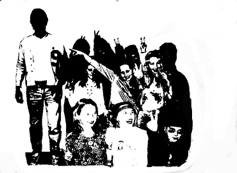 Parents are their children’s first most important teachers!Help preserve the memory of your child’s development with Pathfinder.Dear Parents,Pathfinder is a comprehensive and confidential Student Learning Profile inspired by many of the greatest educational theorists of our time. It is designed to help educators treat each student as a unique individual, help students develop self-awareness, and help parents keep in touch with their children’s changing character and learning needs. Just as a doctor needs a case history before they can effectively treat a patient, so do teachers. Each student is unique, with diverse learning needs; having a resource that helps teachers learn about your child’s needs will increase their chances of academic and social success in school. How will Pathfinder be used by teachers?1. Differentiate InstructionTeachers are better able to create assignments with your child’s abilities and interests in mind. One size doesn’t fit all when it comes to teaching and learning. 2. Learn HOW to LearnBy completing Pathfinder, students will be introduced to a variety of independent, lifelong learning techniques.3. Develop Self-awarenessSelf-awareness is essential for good decision-making [daily] and healthy self-esteem. For parents and teachers to become influential mentors, we must be aware of our children’s needs while monitoring and nurturing their growth.4. Develop RelationshipsEducation is more than acquiring knowledge, skills and attitudes; it’s about developing lasting and mutually beneficial relationships while having a little fun in school. The WAY Game is a home and school activity that uses Pathfinder as part of the game.  In conclusion, if there is information that you or your son or daughter feels is too personal, or the student can’t think of a response, no problem, just leave it blank. Discuss what Pathfinder reveals about your child at your next parent/teacher conference. Pathfinder sheets will be stored by your child’s homeroom teacher in a secure location, students will have a copy, and a copy will be sent home for parents. Yours in Education,   -------------------------------------------------------------------------------------------------------------------I request -That {student’s name} _____________________________________ participates in the completion of Pathfinder and its related activities – Student of the Day and the WAY Game.That {student’s name} _____________________________________ not participate in completing Pathfinder and its related activities.